Задание № 39. Наше лицо1. Ваня сильно испачкался - он грязный. Покажи и скажи, что у Вани грязное.- У Вани грязный нос (лоб, щеки, подбородок). У Вани грязное лицо.2. Ваня умылся и стал чистым. Покажи и скажи, что у Вани чистое.- У Вани чистый нос (лоб, щеки, подбородок). У Вани чистое лицо.3. Чисто вымыто лицо, только мокрое оно. Скажи, что у Вани мокрое.- У Вани мокрый нос (лоб, щеки, подбородок). У Вани мокрое лицо.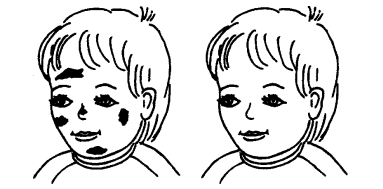 4. Полотенце в руки взяли, хорошо все вытирали: все теперь сухое. Скажи, что у Вани сухое.- У Вани сухой нос (лоб, щеки, подбородок). У Вани сухое лицо.5. Назови части лица у куклы (лицо, глаза и т.д.).- Это у куклы что? (Это у куклы лоб. И т.д.)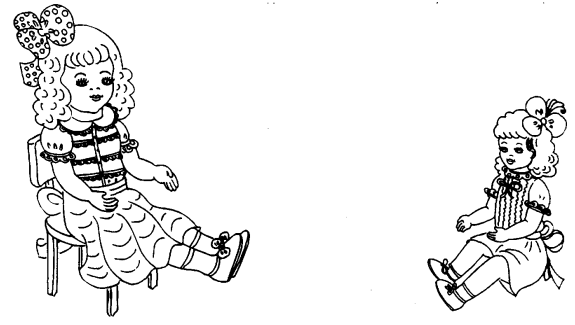 6. Назови части лица у куколки (личико, глазки и т.д.).- Это у куколки что? (Это у куколки лобик. И т.д.)Задание № 40. Средства гигиены1. Прочитать ребенку сказку К. Чуковского «Мойдодыр».
2. Назови, что это.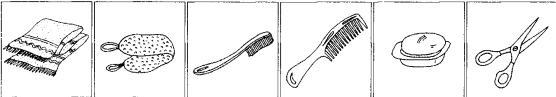 3. Ответь:- Вытираются чем? (Вытираются полотенцем.)- Причесываются чем?- Намыливают руки чем?- Трут тело чем?- Чистят зубы чем?- Подстригают ногти чем?4. Рассмотри картинки. Дай детям имена и скажи, что они делают. Например: Катя причесывается расческой. Дима намыливает руки мылом. И т.д.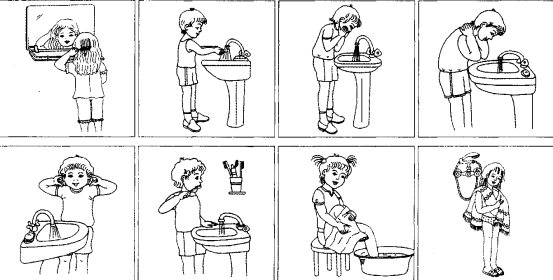 5. Выучи:Да здравствует мыло душистое,
И полотенце пушистое,
И зубной порошок,
И густой гребешок!
(К. Чуковский)Задание № 41. Величина. Высота1. Раскрасить рисунки (раскрашивает взрослый).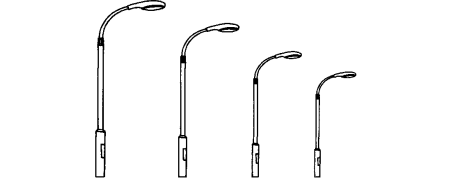 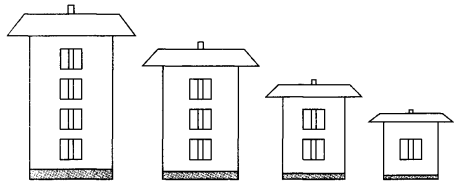 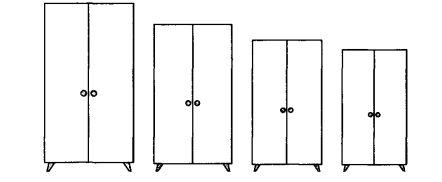 2. Покажи и скажи:- Где высокий дом (фонарь, шкаф)? (Вот высокий дом (фонарь, шкаф).)- Где дом (фонарь, шкаф) пониже? (Вот дом (фонарь, шкаф) пониже.)- Где дом (фонарь, шкаф) еще ниже? (Вот дом (фонарь, шкаф) еще ниже.)- Где самый низкий дом (фонарь, шкаф)? (Вот самый низкий дом (фонарь, шкаф).)3. Ответь:- Это какой дом (фонарь, шкаф)? (Это высокий дом (фонарь, шкаф). Это дом (фонарь, шкаф)
пониже. Это дом (фонарь, шкаф) еще ниже. Это дом (фонарь, шкаф) самый низкий.)Задание № 42. Звук «О»1. Артикуляционная гимнастика (каждое упражнение выполнять перед зеркалом 5 раз).Язычок проснулся:• «открыл окошко» - зубы образуют «заборчик», хорошо видны, губы образуют квадратик:• «проветрил комнату», «широко открыл дверь» - рот широко открыть, закрыть, расслабить губы;• «сделал зарядку» - открыть рот, поочередно касаться уголков рта языком;• «замесил тесто» - открыть рот, высунуть широкий язык, покусывать его зубами, приговаривая «та-тата»;• «испек блины» - закусить широкий кончик языка и удерживать в таком положении 5-7 секунд;• «съел их с вареньем, облизал губы» - медленно облизать губы круговыми движениями сначала в одну,а затем в другую сторону;• «пошел погулять» - открыть рот, высунуть остренький язычок, подержать 5-10 секунд, спрятать;• «покачался на качелях» - широко открыть рот, поднять язык за верхние зубы и опустить за нижние;• «купил баранки» - сделать губы овалом и удерживать 5-7 секунд, расслабить губы. 2. Раскрасить (взрослый) символы звука «О» красным карандашом.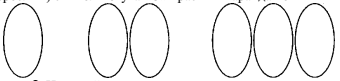 3. Нажимай на овалы указательным пальцем и произноси звук «О» (1 раз, 2 раза, 3 раза).
4. Произнеси звук «О» с движением.Сделай колечко, соединив большой палец с указательным. Затем соедини большой палец со средним, безымянным, мизинцем на правой руке. Каждый раз произноси звук «О». Выполни это упражнение левой рукой, обеими руками вместе.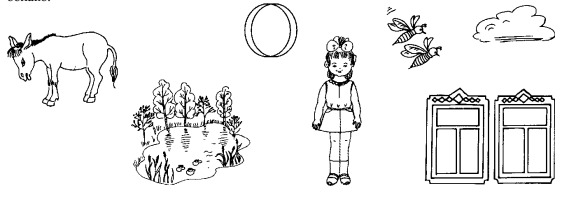 5. Произнеси звук «О» (по 5 раз):• долго;• коротко;• тихо;• громко;• спой.6. Назови, что нарисовано на картинках, правильно и долго произноси звук «О»:
Ооо-оо-ослик, ооо-ооо-оозеро, ооо-ооо-обруч, Ооо-ооля, ооо-оо-осы, ооо-ооокна, ооо-оооблако.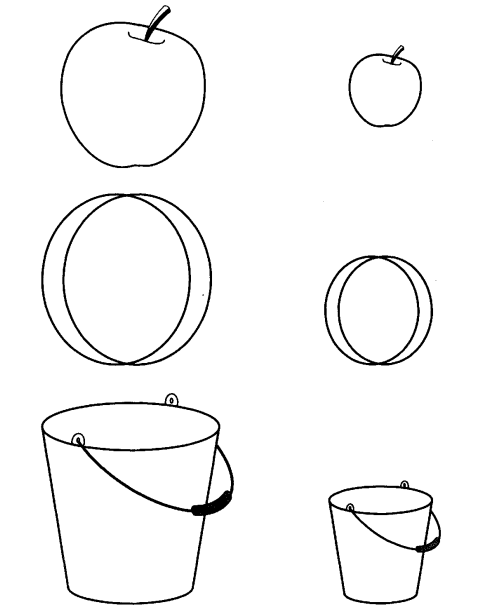 Задание № 43. Средний род имен существительных1. Раскрасить яблоко - красным, яблочко - зеленым, кольца - желтым, ведро - синим, ведерко -
коричневым карандашом.2. Ответь, четко произнося -е в окончаниях прилагательных:- Какое яблоко? (Яблоко большое, красное, круглое.)- Какое яблочко? (Яблочко маленькое, зеленое, круглое.)- Какое кольцо? (Кольцо большое, желтое, круглое.)- Какое колечко? (Колечко маленькое, желтое, круглое.)- Какое ведро? (Ведро большое, синее.)- Какое ведерко? (Ведерко маленькое, коричневое.)